Jan Novák a kol.:  Název publikace….. .Seznam vyobrazení:Obr. 1.  Děloha – příčný řezObr. 2. 	Děloha – podélný řezObr. 3. 	Ovária___________________________________________________________________________________________Rozměry obrázku  v pixelech zjistíte ve Vlastnostech souboru -  pravou myší kliknete na soubor a vyberete „vlastnosti“, potom Souhrn a potom  Upřesnit.  Údaj rozlišení musí být 300 DPI, aby byl obrázek v tisknutelné kvalitě.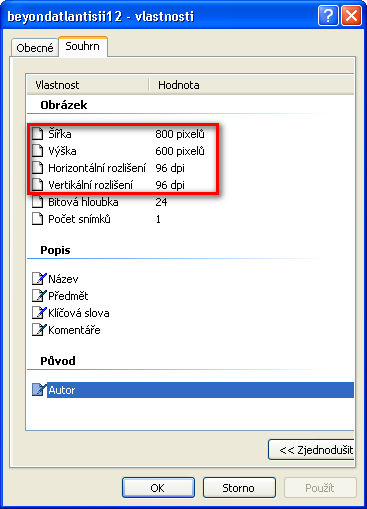 Vzor označení souborů k odeslání k publikaci: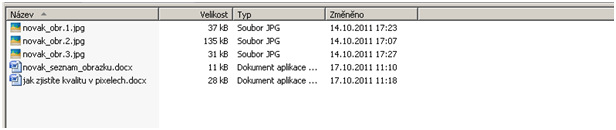 